«Новый Бор»сикт овмöдчöминсаСöвет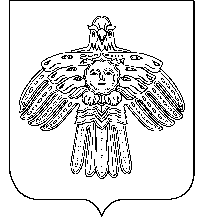   РЕШЕНИЕКЫВКÖРТÖД         Советсельского поселения   «Новый Бор»от    23 августа 2012 года                                                            № 2-34/2О разграничении полномочий по решениювопросов   местного  значения     сельского поселения       «Новый Бор»  в    2013   годуВ соответствии с Федеральным законом от 06 октября 2003 года № 131-ФЗ «Об общих принципах организации местного самоуправления Российской Федерации»               Совет  сельского  поселения «Новый Бор» РЕШИЛ:Предложить Совету муниципального района «Усть-Цилемский» принять  следующие полномочия муниципального образования сельского поселения «Новый Бор»:- формирование, казначейское исполнение бюджета поселения, администрирование поступлений и контроль за исполнением данного бюджета;- организация снабжения населения топливом в части возмещения топливоснабжения предприятиям и индивидуальным предпринимателям разницы между оптовой и предельной розничной ценой на твердое топливо;- организация и осуществление мероприятий по гражданской обороне, защите населения и территории поселения от чрезвычайных ситуаций природного и техногенного характера;- создание, содержание и организация деятельности аварийно-спасательных служб и (или) аварийно-спасательных формирований на территории поселения;- размещение заказов на поставки товаров, выполнение работ, оказание услуг для муниципальных нужд в части проведения торгов и запросов котировок.2. Предложить Совету муниципального района «Усть-Цилемский» передать полномочия муниципального района   «Усть-Цилемский»   поведению лицевых счетов муниципальных бюджетных учреждений муниципального образования сельского поселения «Новый Бор». Решение вступает в силу со дня принятия.Глава сельского поселения«Новый Бор»	                                                                           Г.Г. Идамкин